ДЕРЖАВНИЙ ТОРГОВЕЛЬНО-ЕКОНОМІЧНИЙ УНІВЕРСИТЕТВІННИЦЬКИЙ ТОРГОВЕЛЬНО-ЕКОНОМІЧНИЙ ІНСТИТУТЗАТВЕРДЖЕНО:рішенням уповноваженої особипротокол № 15від «25» березня 2024 рокууповноважена особа________________Ніна ЦУХЛОВА                                                   М.П. (підпис)Тендерна документація для процедури закупівлі – відкриті торги з особливостямиПРЕДМЕТ ЗАКУПІВЛІ:ДК 021:2015 код 44220000-8 Столярні вироби (двері) на 2024 рікм. Вінниця2024 р.ЗмістДОДАТОК 1тендерної документаціїФорма «цінової пропозиції» подається у вигляді, який наведений нижче на фірмовому бланку учасника. Учасник не повинен відступати від даної форми.ЦІНОВА ПРОПОЗИЦІЯМи, __________________, код ЄДРПОУ_______________, надаємо свою пропозицію                              (назва Учасника)щодо участі у торгах на предмет закупівлі ДК 021:2015 код 44220000-8 Столярні вироби (двері) згідно з технічними та іншими вимогами, що запропоновані Замовником.Вивчивши тендерну документацію та інформацію про необхідні технічні, якісні та кількісні характеристики предмета закупівлі, ми, уповноважені на підписання Договору, підтверджуємо відповідність своєї пропозиції необхідним технічним, якісним та іншим характеристикам відповідно до умов тендерної документації, маємо можливість та згодні виконати вимоги Замовника та Договору на умовах зазначених у нашій пропозиції на загальну вартість:Ціна включає в себе всі витрати Учасника (якщо учасник не є платником ПДВ, то він зазначає ціну з позначкою «без ПДВ»).Доставка товару до складу Замовника здійснюється за рахунок Учасника.Ми погоджуємося, що обсяги закупівлі товарів можуть бути зменшені залежно від потреб Замовника та реального фінансування видатків. Ми, беремо на себе зобов'язання виконати всі умови, передбачені договором. Ми погоджуємося дотримуватися умов цієї пропозиції не менше 90 календарних днів з дня визначення переможця тендерних пропозицій. Ми, зобов’язуємося укласти договір про закупівлю не пізніше ніж через 15 днів з дня прийняття рішення про намір укласти договір про закупівлю та не раніше ніж через 5 днів з дати оприлюднення в електронній системі закупівель повідомлення про намір укласти договір про закупівлю.Посада, прізвище, ініціали, підпис уповноваженої особи Учасника, завірені печаткою*.Примітка:* Ця вимога не стосується Переможців, які провадять діяльність без печатки згідно з чинним законодавством.ДОДАТОК 2тендерної документаціїПерелік документів які необхідно надати для підтвердження відповідності учасникакваліфікаційним критеріямДОДАТОК 3тендерної документаціїІнформація щодо відповідності учасника та переможця вимогам, визначеним у пункті 47 ОсобливостейДокументи для підтвердження відсутності підстав для відмови в участі у процедурі закупівлі, визначеним у пункті 47 Особливостей:**У разі відсутності в Єдиному державному реєстрі юридичних осіб, фізичних осіб-підприємців та громадських формувань інформації про кінцевого бенефіціарного власника Учасника, згідно норм чинного законодавства України, такий учасник надає лист із зазначенням кінцевого бенефіціарного власника та причин відсутності такої інформації в ЄДР в довільній форміДовідки надані в довільній формі мають бути засвідчені підписом уповноваженої особи Учасника (Переможця) та завірені печаткою (за наявності).Документальне підтвердження відсутності обставин для відмови в участі у процедурі закупівлі надається шляхом завантаження переможцем передбачених тендерною документацією документів та інформації через електронну систему закупівель.ДОДАТОК 4тендерної документації Технічний опис предмету закупівлі ДК 021:2015 код 44220000-8 Столярні вироби (двері)Постачання товару Постачальником на адресу Покупця: м. Вінниця, Хмельницьке шосе, 25, вантажно-розвантажувальні роботи, демонтаж старих та встановлення нових дверей здійснюються без додаткової оплати.ДОДАТОК 5тендерної документаціїДокументи, що підтверджують повноваження посадової особи або представника учасника процедури закупівлі щодо підпису документів тендерної пропозиціїЯкщо Учасником торгів виступає юридична особа, яку представляє:1. особа, правомочна на укладання договору про закупівлю - наказом про призначення, розпорядженням, довіреністю, дорученням, випискою з протоколу засновників про призначення, або іншим документом, що підтверджує повноваження посадової особи учасника на підписання документів.2. інша уповноважена особа, яка має право підпису договору – довіреність (оригінал або нотаріально завірена копія) або інший документ із зазначенням повноважень, ПІБ уповноваженої особи та інше з наданням копії паспорту уповноваженої особи (якщо повноваження надається у відповідності до паспортних даних);Якщо Учасником торгів виступає фізична особа – підприємець надати копію всіх сторінок паспорту, які містять інформацію.Вищезазначених документів повинні бути включені до складу тендерної пропозиції учасника.ДОДАТОК 6тендерної документаціїІнші документи, які мають бути надані учасником у складі тендерної пропозиції:1. Довідка, складена у довільній формі, за підписом уповноваженої особи Учасника та завірена печаткою (у разі використання) яка містить відомості про учасника: а) реквізити (місцезнаходження, телефон, факс, електронна адреса); б) керівництво (посада, прізвище, ім’я, по батькові); в) інформація про реквізити банківського рахунку, на який буде здійснюватися оплата за договором.2. При здійсненні публічних закупівель відповідно до Закону України «Про публічні закупівлі» замовник враховує вимоги Закону України «Про санкції», зокрема в частині заборони здійснення державних закупівель товарів, робіт і послуг у юридичних осіб –резидентів іноземної держави державної форми власності та юридичних осіб, частка статутного капіталу яких знаходиться у власності іноземної держави, а також державних  закупівель у інших суб’єктів господарювання, що здійснюють продаж товарів, робіт послуг походженням з іноземної держави, до якої застосовано санкції згідно Закону України «Про санкції».     Гарантійний лист щодо дотримання Учасником в своїй діяльності норм чинного законодавства України, в тому числі:Закону України «Про санкції» від 14.08.2014 № 1644-VII;Закону України «Про запобігання та протидію легалізації (відмиванню) доходів, одержаних злочинним шляхом, фінансуванню тероризму та фінансуванню розповсюдження зброї масового знищення» від 06.12.2019 № 361-IХ;Постанови Кабінету Міністрів України від 07.11.2014 № 595 «Деякі питання фінансування бюджетних установ, здійснення соціальних виплат населенню та надання фінансової підтримки окремим підприємствам і організаціям Донецької та Луганської областей, а також інших платежів з рахунків, відкритих в органах Казначейства»; Постанови Кабінету Міністрів України від 16.12.2015 № 1035 «Про обмеження поставок окремих товарів (робіт, послуг) з тимчасово окупованої території на іншу територію України та/або з іншої території України на тимчасово окуповану територію»; Постанови Кабінету Міністрів України від 30.12.2015 № 1147 «Про заборону ввезення на митну територію України товарів, що походять з Російської Федерації»;Постанови Кабінету Міністрів України від 09.04.2022 № 426 «Про застосування заборони ввезення товарів з Російської Федерації». 3. Учасник повинен надати документи для підтвердження того, що він здійснює господарську діяльність: -	копію Статуту або іншого установчого документу (за наявності);-	копія виписки (свідоцтва) з Єдиного державного реєстру юридичних осіб та фізичних осіб – підприємців або витяг з Єдиного державного реєстру юридичних осіб та фізичних осіб – підприємців;-	копія свідоцтва про реєстрацію платника ПДВ або витягу з реєстру платників ПДВ (якщо Учасник є платником ПДВ) або платника єдиного податку (якщо Учасник є платником єдиного податку);-	копія довідки про присвоєння ідентифікаційного коду (для фізичних осіб);-	копія сторінок паспорту, які містять інформацію (для фізичних осіб)4. Підтвердження відповідності технічним характеристикам 5. Погоджений проект Договору, що оприлюднений в складі тендерної документації або довідку про погодження з умовами договору.6. Довідка в довільній формі, де Учасник гарантує, що дотримується вимог чинного законодавства з охорони праці, екологічної та пожежної безпеки та захисту довкілля.7. лист - згода на обробку даних згідно нижченаведеної форми:Лист - згода на обробку данихМи (я) ___________________________________________________________________(зазначити найменування Учасника)в особі ___________________________________________________________________(зазначити посаду, П.І.Б. уповноваженої особи Учасника)з метою забезпечення участі у процедурі торгів, цивільно-правових та господарських відносинах, надаємо (-ю) згоду на обробку, зберігання, використання, поширення та доступ до наданих нами у тендерній пропозиції даних, поданих згідно Закону України «Про публічні закупівлі» та інших норм чинного законодавства.    _________________                ________________                           ________________ (Посада)			    (ПІБ)	           		    (Підпис, М.П.)Загальні положенняПорядок унесення змін та надання роз’яснень до тендерної документаціїІнструкція з підготовки тендерної пропозиціїПодання та розкриття тендерної пропозиціїОцінка тендерної пропозиціїРезультати торгів та укладання договору про закупівлюДодаток 1Додаток 2Додаток 3Додаток 4Додаток 5Додаток 6Додаток 7 (Договір)№Загальні положенняЗагальні положення1231Терміни, які вживаються в тендерній документаціїТендерну документацію розроблено відповідно до вимог Закону України «Про публічні закупівлі» (далі по тексту – Закон) з урахуванням «Особливостей здійснення публічних закупівель товарів, робіт і послуг для замовників, передбачених Законом України “Про публічні закупівлі”, на період дії правового режиму воєнного стану в Україні та протягом 90 днів з дня його припинення або скасування», затверджених Постановою КМУ від 12.10.2022 № 1178 (в редакції постанови Кабінету Міністрів України від 12.05.2023 р. № 471) зі змінами (далі по тексту – Особливості). Терміни вживаються у значенні, наведеному в Законі та Постанові2Інформація про замовника2.1повне найменуванняВінницький торговельно-економічний інститут Державного торговельно-економічного університету2.2місцезнаходження 21050, м. Вінниця, вул. Соборна, 872.3посадова особа замовника, уповноважена здійснювати зв'язок з учасниками Цухлова Ніна Миколаївна – уповноважена особател. 06799004153Процедура закупівлівідкриті торги з особливостями4Інформація про предмет закупівлі4.1назва предмета закупівліДК 021:2015 код 44220000-8 Столярні вироби (двері)4.2опис окремої частини (частин) предмета закупівлі (лота), щодо якої можуть бути подані тендерні пропозиціїучасники процедури закупівлі подають свої тендерні пропозиції стосовно предмета закупівлі в цілому 4.3місце, кількість, обсяг поставки товарів (надання послуг, виконання робіт)Місце, кількість, обсяг поставки передбачено додатком 4 тендерної документації4.4строк поставки товарів (надання послуг, виконання робіт)Протягом 2024 року5Недискримінація учасниківУчасники (резиденти та нерезиденти) всіх форм власності та організаційно-правових форм беруть участь у процедурах закупівель на рівних умовах. Замовники забезпечують вільний доступ усіх учасників до інформації про закупівлю, передбаченої цим Законом.6Інформація про валюту, у якій повинно бути розраховано та зазначено ціну тендерної пропозиціїВалютою тендерної пропозиції є гривня.У разі якщо учасником процедури закупівлі є нерезидент, такий учасник може зазначити ціну тендерної пропозиції у доларах США або євро;при розкритті тендерних пропозицій ціна такої тендерної пропозиції перераховується у гривні за офіційним курсом до долара США або євро (відповідно), установленим Національним банком України на дату розкриття тендерних пропозицій7Інформація про мову (мови), якою (якими) повинно бути складено тендерні пропозиціїПід час проведення процедури закупівлі усі документи, що подаються учасником, викладаються українською мовою.Якщо в складі тендерної пропозиції надається документ, що складений на іншій, ніж передбачено цим пунктом мові, Учасник надає переклад цього документу, який завірений підписом уповноваженої особи перекладача і його печаткою.Порядок унесення змін та надання роз’яснень до тендерної документаціїПорядок унесення змін та надання роз’яснень до тендерної документаціїПорядок унесення змін та надання роз’яснень до тендерної документації1Процедура надання роз’яснень щодо тендерної документаціїФізична/юридична особа має право не пізніше ніж за три дні до закінчення строку подання тендерної пропозиції звернутися через електронну систему закупівель до замовника за роз’ясненнями щодо тендерної документації та/або звернутися до замовника з вимогою щодо усунення порушення під час проведення тендеру. Усі звернення за роз’ясненнями та звернення щодо усунення порушення автоматично оприлюднюються в електронній системі закупівель без ідентифікації особи, яка звернулася до замовника. Замовник повинен протягом трьох днів з дати їх оприлюднення надати роз’яснення на звернення шляхом оприлюднення його в електронній системі закупівель2Унесення змін до тендерної документаціїЗамовник має право з власної ініціативи або у разі усунення порушень вимог законодавства у сфері публічних закупівель, викладених у висновку органу державного фінансового контролю відповідно до статті 8 Закону, або за результатами звернень, або на підставі рішення органу оскарження внести зміни до тендерної документації. У разі внесення змін до тендерної документації строк для подання тендерних пропозицій продовжується замовником в електронній системі закупівель таким чином, щоб з моменту внесення змін до тендерної документації до закінчення кінцевого строку подання тендерних пропозицій залишалося не менше чотирьох днівЗміни, що вносяться замовником до тендерної документації, розміщуються та відображаються в електронній системі закупівель у вигляді нової редакції тендерної документації додатково до початкової редакції тендерної документації. Замовник разом із змінами до тендерної документації в окремому документі оприлюднює перелік змін, що вносяться. Зміни до тендерної документації у машинозчитувальному форматі розміщуються в електронній системі закупівель протягом одного дня з дати прийняття рішення про їх внесенняІнструкція з підготовки тендерної пропозиціїІнструкція з підготовки тендерної пропозиціїІнструкція з підготовки тендерної пропозиції1Зміст і спосіб подання тендерної пропозиціїТендерна пропозиція подається в електронній формі через електронну систему закупівель шляхом заповнення електронних форм з окремими полями, у яких зазначається інформація про ціну, інші критерії оцінки (у разі їх встановлення замовником), інформація від учасника процедури закупівлі про його відповідність кваліфікаційним (кваліфікаційному) критеріям (у разі їх (його) встановлення, наявність/відсутність підстав, установлених у пункті 47 Особливостей і в тендерній документації, та шляхом завантаження необхідних документів, що вимагаються замовником у тендерній документації, а саме завантаження файлів з:ціновою пропозицією (додаток 1) до тендерної документації;інформацією та документами, що підтверджують відповідність учасника кваліфікаційним критеріям (додаток 2); інформацією щодо відповідності учасника та переможця вимогам, визначеним у п. 47 Особливостей (додаток 3);інформацією про необхідні технічні, якісні та кількісні характеристики предмета закупівлі (додаток 4); документами, що підтверджують повноваження посадової особи або представника учасника процедури закупівлі щодо підпису документів тендерної пропозиції (додаток 5).Замовник залишає за собою право не відхиляти тендерну пропозицію при виявленні формальних помилок. Формальними (несуттєвими) вважаються помилки, що пов'язані з оформленням тендерної пропозиції та не впливають на зміст пропозиції. Перелік формальних помилок затверджений наказом Міністерством розвитку економіки, торгівлі та сільського господарства України від 15.04.2020 р. № 710, а саме:1. Інформація/документ, подана учасником процедури закупівлі у складі тендерної пропозиції, містить помилку (помилки) у частині:уживання великої літери (наприклад, м. київ замість м. Київ); уживання розділових знаків та відмінювання слів у реченні (наприклад, пропущення ком при виділенні дієприслівникових зворотів); використання слова або мовного звороту, запозичених з іншої мови (наприклад, опавше, застарівше — замість опале, застаріле);зазначення унікального номера оголошення про проведення конкурентної процедури закупівлі, присвоєного електронною системою закупівель та/або унікального номера повідомлення про намір укласти договір про закупівлю - помилка в цифрах (наприклад, UA-2020-07-04-001106-a замість UA-2020-07-02-001104-a);застосування правил переносу частини слова з рядка в рядок (наприклад, гірсь-кий замість гір-ський);написання слів разом та/або окремо, та/або через дефіс (наприклад, молочнокавовий замість молочно-кавовий);нумерації сторінок/аркушів (у тому числі кілька сторінок/аркушів мають однаковий номер, пропущені номери окремих сторінок/аркушів, немає нумерації сторінок/аркушів, нумерація сторінок/аркушів не відповідає переліку, зазначеному в документі), якщо наявність такої нумерації передбачена умовами тендерної документації (наприклад, кілька сторінок тендерної пропозиції містять номер сторінки 2).2. Помилка, зроблена учасником процедури закупівлі під час оформлення тексту документа/унесення інформації в окремі поля електронної форми тендерної пропозиції (у тому числі комп'ютерна коректура, заміна літери (літер) та/або цифри (цифр), переставлення літер (цифр) місцями, пропуск літер (цифр), повторення слів, немає пропуску між словами, заокруглення числа), що не впливає на ціну тендерної пропозиції учасника процедури закупівлі та не призводить до її спотворення та/або не стосується характеристики предмета закупівлі, кваліфікаційних критеріїв до учасника процедури закупівлі (наприклад, прпозиція замість пропозиція).3. Невірна назва документа (документів), що подається учасником процедури закупівлі у складі тендерної пропозиції, зміст якого відповідає вимогам, визначеним замовником у тендерній документації (наприклад, подання документу з назвою «Інформація» замість «Довідка»).4. Окрема сторінка (сторінки) копії документа (документів) не завірена підписом та/або печаткою учасника процедури закупівлі (у разі її використання) (наприклад, подана у складі тендерної пропозиції довідка у довільній формі завірена лише підписом).5. У складі тендерної пропозиції немає документа (документів), на який посилається учасник процедури закупівлі у своїй тендерній пропозиції, при цьому замовником не вимагається подання такого документа в тендерній документації (наприклад, ненадання протоколу зборів засновників, посилання на який наявне у наказі про призначення керівника учасника).6. Подання документа (документів) учасником процедури закупівлі у складі тендерної пропозиції, що не містить власноручного підпису уповноваженої особи учасника процедури закупівлі, якщо на цей документ (документи) накладено її кваліфікований електронний підпис (наприклад, подана у складі тендерної пропозиції довідка у довільній формі не завірена підписом та печаткою, при цьому тендерна пропозиція учасника містить кваліфікований електронний підпис).7. Подання документа (документів) учасником процедури закупівлі у складі тендерної пропозиції, що складений у довільній формі та не містить вихідного номера (наприклад, подана у складі тендерної пропозиції довідка у довільній формі щодо відсутності підстав для відмови в участі не містить вихідного номера).8. Подання документа учасником процедури закупівлі у складі тендерної пропозиції, що є сканованою копією оригіналу документа/електронного документа (наприклад, подання сканованої копії оригіналу паспорту якості замість сканованої копії).9. Подання документа учасником процедури закупівлі у складі тендерної пропозиції, який засвідчений підписом уповноваженої особи учасника процедури закупівлі та додатково містить підпис (візу) особи, повноваження якої учасником процедури закупівлі не підтверджені (наприклад, переклад документа завізований перекладачем тощо).10. Подання документа (документів) учасником процедури закупівлі у складі тендерної пропозиції, що містить (містять) застарілу інформацію про назву вулиці, міста, найменування юридичної особи тощо, у зв'язку з тим, що такі назва, найменування були змінені відповідно до законодавства після того, як відповідний документ (документи) був (були) поданий (подані) (наприклад, вул. Воровського замість вул. Бульварно-Кудрявська).11. Подання документа (документів) учасником процедури закупівлі у складі тендерної пропозиції, в якому позиція цифри (цифр) у сумі є некоректною, при цьому сума, що зазначена прописом, є правильною (наприклад, 200 000,00 (двісті тисяч двісті гривень 00 копійок) замість 200 200,00 (двісті тисяч двісті гривень 00 копійок).12. Подання документа (документів) учасником процедури закупівлі у складі тендерної пропозиції в форматі, що відрізняється від формату, який вимагається замовником у тендерній документації, при цьому такий формат документа забезпечує можливість його перегляду (наприклад, подання документу з розширенням .png замість .pdf).Документи, що не передбачені законодавством для учасників - юридичних, фізичних осіб, у тому числі фізичних осіб - підприємців, не подаються ними у складі тендерної пропозиції. Відсутність документів, що не передбачені законодавством для учасників - юридичних, фізичних осіб, у тому числі фізичних осіб - підприємців, у складі тендерної пропозиції, не може бути підставою для її відхилення замовником.Кожен учасник має право подати тільки одну тендерну пропозицію.Кожен документ, який подається учасником, сканується в окремий файл, формату PDF, що має скорочену назву такого документа.Тендерна пропозиція повинна містити накладений кваліфікований електронний підпис (або удосконалений електронний підпис на кваліфікованому сертифікаті) учасника/уповноваженої особи учасника процедури закупівлі.Учасник повинен завантажити всі складові тендерної пропозиції (інформацію та документи) до кінцевого строку подання тендерних пропозицій.Ціною тендерної пропозиції вважається сума, зазначена учасником у його тендерній пропозиції як загальна сума, за яку він погоджується виконати умови закупівлі згідно вимог замовника, в тому числі з урахуванням технічних, якісних та кількісних характеристик предмету закупівлі, всіх умов виконання договору, та з урахуванням сум належних податків та зборів, що мають бути сплачені учасником.Замовник може прийняти рішення про відмову учаснику в участі у процедурі закупівлі та може відхилити тендерну пропозицію учасника, ціна якої є вищою, ніж очікувана вартість предмета закупівлі, визначена замовником в оголошенні про проведення відкритих торгівЗамовник може прийняти рішення про відмову учаснику в участі у процедурі закупівлі та може відхилити тендерну пропозицію учасника в разі, коли учасник процедури закупівлі не виконав свої зобов’язання за раніше укладеним договором про закупівлю з цим самим замовником, що призвело до його дострокового розірвання, і було застосовано санкції у вигляді штрафів та/або відшкодування збитків - протягом трьох років з дати дострокового розірвання такого договору.2Забезпечення тендерної пропозиціїЗабезпечення тендерної пропозиції не вимагається3Умови повернення чи неповернення забезпечення тендерної пропозиціїЗабезпечення тендерної пропозиції не вимагається4Строк, протягом якого тендерні пропозиції є дійснимиТендерні пропозиції вважаються дійсними не менше 90 днів із дати кінцевого строку подання тендерних пропозицій. Тендерні пропозиції залишаються дійсними протягом зазначеного в тендерній документації строку, який у разі необхідності може бути продовжений.До закінчення зазначеного строку замовник має право вимагати від учасників процедури закупівлі продовження строку дії тендерних пропозицій. Учасник процедури закупівлі має право:відхилити таку вимогу, не втрачаючи при цьому наданого ним забезпечення тендерної пропозиції;погодитися з вимогою та продовжити строк дії поданої ним тендерної пропозиції і наданого забезпечення тендерної пропозиції.У разі необхідності учасник процедури закупівлі має право з власної ініціативи продовжити строк дії своєї тендерної пропозиції, повідомивши про це замовникові через електронну систему закупівель5Кваліфікаційні критерії до учасників та вимоги, установлені п. 47 ОсобливостейПри визначені кваліфікаційних критеріїв у документації конкурсних торгів замовник керується переліком кваліфікаційних критеріїв, зазначених у статті 16 Закону (додаток 2).Вимоги, установлені п. 47 Особливостей, та інформацію про спосіб підтвердження відповідності учасників установленим вимогам згідно із законодавством (додаток 3). 6Інформація про технічні, якісні та кількісні характеристики предмета закупівлі6.1. Учасники процедури закупівлі повинні надати у складі тендерних пропозицій інформацію та документи, які підтверджують відповідність тендерної пропозиції учасника технічним, якісним, кількісним та іншим вимогам до предмета закупівлі, установленим замовником  (Додаток 4);6.2. Технічні, якісні характеристики предмета закупівлі та технічні специфікації до предмета закупівлі повинні визначатися замовником з урахуванням вимог, визначених частини четвертою статті 5 Закону;6.3. У цій документації всі посилання на конкретні марку чи виробника або на конкретний процес, що характеризує продукт чи послугу певного суб’єкта господарювання, чи на торгові марки, патенти, типи або конкретне місце походження чи спосіб виробництва вживаються у значенні «…. «або еквівалент»».7Інформація про маркування, протоколи випробувань або сертифікати, що підтверджують відповідність предмета закупівлі встановленим замовником вимогам7.1. Замовник може вимагати від учасників підтвердження того, що пропоновані ними товари, послуги чи роботи за своїми екологічними чи іншими характеристиками відповідають вимогам, установленим у тендерній документації. У разі встановлення екологічних чи інших характеристик товару, роботи чи послуги замовник повинен в тендерній документації зазначити, які маркування, протоколи випробувань або сертифікати можуть підтвердити відповідність предмета закупівлі таким   характеристикам. 7.2. Якщо учасник не має відповідних маркувань, протоколів випробувань чи сертифікатів і не має можливості отримати їх до закінчення кінцевого строку подання тендерних пропозицій із причин, від нього не залежних, він може подати технічний паспорт на підтвердження відповідності тим же об’єктивним критеріям. Замовник зобов’язаний розглянути технічний паспорт і визначити, чи справді він підтверджує відповідність установленим вимогам, із обґрунтуванням свого рішення. 7.3. Якщо замовник посилається в тендерній документації на конкретні маркування, протокол випробувань чи сертифікат, він зобов’язаний прийняти маркування, протоколи випробувань чи сертифікати, що підтверджують відповідність еквівалентним вимогам.8Унесення змін або відкликання тендерної пропозиції учасникомУчасник процедури закупівлі має право внести зміни до своєї тендерної пропозиції або відкликати її до закінчення строку її подання без втрати свого забезпечення тендерної пропозиції. Такі зміни або заява про відкликання тендерної пропозиції враховуються, якщо вони отримані електронною системою закупівель до закінчення кінцевого строку подання тендерних пропозиційПодання та розкриття тендерної пропозиціїПодання та розкриття тендерної пропозиціїПодання та розкриття тендерної пропозиції1Кінцевий строк подання тендерної пропозиціїКінцевий строк подання тендерних пропозицій 02.04.2024 року.Строк для подання тендерних пропозицій не може бути менше, ніж сім днів з дня оприлюднення оголошення про проведення відкритих торгів в електронній системі закупівель.Отримана тендерна пропозиція вноситься автоматично до реєстру отриманих тендерних пропозицій.Електронна система закупівель автоматично формує та надсилає повідомлення учаснику про отримання його тендерної пропозиції із зазначенням дати та часу. Електронна система закупівель повинна забезпечити можливість подання тендерної пропозиції всім особам на рівних умовах.Тендерні пропозиції після закінчення кінцевого строку їх подання не приймаються електронною системою закупівель2Дата та час розкриття тендерної пропозиціїДата і час розкриття тендерних пропозицій, дата і час проведення електронного аукціону визначаються електронною системою закупівель автоматично в день оприлюднення замовником оголошення про проведення відкритих торгів в електронній системі закупівель.Розкриття тендерних пропозицій здійснюється відповідно до статті 28 Закону (положення абзацу третього частини першої та абзацу другого частини другої статті 28 Закону не застосовуються).Оцінка тендерної пропозиціїОцінка тендерної пропозиціїОцінка тендерної пропозиції1Перелік критеріїв та методика оцінки тендерної пропозиції із зазначенням питомої ваги критеріюРозгляд та оцінка тендерних пропозицій здійснюються відповідно до статті 29 Закону (положення частин другої, дванадцятої, шістнадцятої, абзаців другого і третього частини п’ятнадцятої статті 29 Закону не застосовуються) з урахуванням положень пункту 43 цих особливостей.Оцінка тендерної пропозиції проводиться електронною системою закупівель автоматично на основі критеріїв і методики оцінки, визначених замовником у тендерній документації, шляхом визначення тендерної пропозиції найбільш економічно вигідною. Найбільш економічно вигідною тендерною пропозицією електронна система закупівель визначає тендерну пропозицію, ціна/приведена ціна якої є найнижчою.Замовник розглядає найбільш економічно вигідну тендерну пропозицію відповідно до вимог статті 29 Закону (положення частин другої, п’ятої - дев’ятої, дванадцятої, шістнадцятої, абзацу першого частини чотирнадцятої, абзаців другого і третього частини п’ятнадцятої статті 29 Закону не застосовуються) з урахуванням положень пункту 43 цих особливостей.Замовник розглядає найбільш економічно вигідну тендерну пропозицію учасника процедури закупівлі відповідно до цього пункту щодо її відповідності вимогам тендерної документації.У разі відхилення тендерної пропозиції/пропозиції, що за результатами оцінки визначена найбільш економічно вигідною, замовник розглядає наступну тендерну пропозицію/пропозицію у списку пропозицій, розташованих за результатами їх оцінки, починаючи з найкращої, у порядку та строки, визначені цією статтею.Якщо була подана одна тендерна пропозиція, електронна система закупівель після закінчення строку для подання тендерних пропозицій, визначених замовником в оголошенні про проведення відкритих торгів, розкриває всю інформацію, зазначену в тендерній пропозиції, крім інформації, визначеної пунктом 40 Особливостей, не проводить оцінку такої тендерної пропозиції та визначає таку тендерну пропозицію найбільш економічно вигідною. Протокол розкриття тендерних пропозицій формується та оприлюднюється відповідно до частин третьої та четвертої статті 28 Закону.Замовник розглядає таку тендерну пропозицію відповідно до вимог статті 29 Закону (положення частин другої, п’ятої - дев’ятої, одинадцятої, дванадцятої, чотирнадцятої, шістнадцятої, абзаців другого і третього частини п’ятнадцятої статті 29 Закону не застосовуються) з урахуванням положень пункту 43 цих особливостей. Замовник розглядає найбільш економічно вигідну тендерну пропозицію учасника процедури закупівлі відповідно до цього пункту щодо її відповідності вимогам тендерної документації.Єдиним критерієм оцінки тендерних пропозицій є ціна, при цьому до ціни входить податок на додану вартість (ПДВ).Строк розгляду тендерної пропозиції/пропозиції, що за результатами оцінки визначена найбільш економічно вигідною, не повинен перевищувати п’яти робочих днів з дня визначення найбільш економічно вигідної пропозиції. Такий строк може бути аргументовано продовжено замовником до 20 робочих днів. У разі продовження строку замовник оприлюднює повідомлення в електронній системі закупівель протягом одного дня з дня прийняття відповідного рішення.У разі відхилення тендерної пропозиції з підстави, визначеної підпунктом 3 пункту 44 Особливостей, замовник визначає переможця процедури закупівлі серед тих учасників процедури закупівлі, тендерна пропозиція (строк дії якої ще не минув) якого відповідає критеріям та умовам, що визначені у тендерній документації, і може бути визнана найбільш економічно вигідною відповідно до вимог Закону та цих особливостей, та приймає рішення про намір укласти договір про закупівлю у порядку та на умовах, визначених статтею 33 Закону та пунктом 49 Особливостей.2Інша інформаціяПереможець процедури закупівлі у строк, що не перевищує чотири дні з дати оприлюднення в електронній системі закупівель повідомлення про намір укласти договір про закупівлю, повинен надати замовнику шляхом оприлюднення в електронній системі закупівель документи, що підтверджують відсутність підстав, зазначених у підпунктах 3, 5, 6 і 12 та в абзаці чотирнадцятому п. 47 Особливостей. Замовник не вимагає документального підтвердження публічної інформації, що оприлюднена у формі відкритих даних згідно із Законом України “Про доступ до публічної інформації” та/або міститься у відкритих публічних електронних реєстрах, доступ до яких є вільним, або публічної інформації, що є доступною в електронній системі закупівель, крім випадків, коли доступ до такої інформації є обмеженим на момент оприлюднення оголошення про проведення відкритих торгів.Інші документи, які мають бути надані учасником у складі тендерної пропозиції наведено в додатку 6.Відповідальність за достовірність наданої інформації в своїй тендерній пропозиції несе учасник, а в документах, наданих замовнику переможцем процедури закупівлі, - переможець.Згідно абз. 9 п. 37 Особливостей учасник процедури закупівлі, який надав найбільш економічно вигідну тендерну пропозицію, що є аномально низькою (у цьому пункті під терміном “аномально низька ціна тендерної пропозиції” розуміється ціна/приведена ціна найбільш економічно вигідної тендерної пропозиції, яка є меншою на 40 або більше відсотків середньоарифметичного значення ціни/приведеної ціни тендерних пропозицій інших учасників процедури закупівлі, та/або є меншою на 30 або більше відсотків наступної ціни/приведеної ціни тендерної пропозиції; аномально низька ціна визначається електронною системою закупівель автоматично за умови наявності не менше двох учасників, які подали свої тендерні пропозиції щодо предмета закупівлі або його частини (лота), повинен надати протягом одного робочого дня з дня визначення найбільш економічно вигідної тендерної пропозиції обґрунтування в довільній формі щодо цін або вартості відповідних товарів, робіт чи послуг тендерної пропозиції.Якщо замовником під час розгляду тендерної пропозиції учасника процедури закупівлі виявлено невідповідності в інформації та/або документах, що подані учасником процедури закупівлі у тендерній пропозиції та/або подання яких передбачалося тендерною документацією, він розміщує у строк, який не може бути меншим, ніж два робочі дні до закінчення строку розгляду тендерних пропозицій, повідомлення з вимогою про усунення таких невідповідностей в електронній системі закупівель.Під невідповідністю в інформації та/або документах, що подані учасником процедури закупівлі у складі тендерної пропозиції та/або подання яких вимагається тендерною документацією, розуміється у тому числі відсутність у складі тендерної пропозиції інформації та/або документів, подання яких передбачається тендерною документацією (крім випадків відсутності забезпечення тендерної пропозиції, якщо таке забезпечення вимагалося замовником, та/або відсутності інформації (та/або документів) про технічні та якісні характеристики предмета закупівлі, що пропонується учасником процедури в його тендерній пропозиції). Невідповідністю в інформації та/або документах, які надаються учасником процедури закупівлі на виконання вимог технічної специфікації до предмета закупівлі, вважаються помилки, виправлення яких не призводить до зміни предмета закупівлі, запропонованого учасником процедури закупівлі у складі його тендерної пропозиції, найменування товару, марки, моделі тощо.Замовник не може розміщувати щодо одного і того ж учасника процедури закупівлі більше ніж один раз повідомлення з вимогою про усунення невідповідностей в інформації та/або документах, що подані учасником процедури закупівлі у складі тендерної пропозиції, крім випадків, пов’язаних з виконанням рішення органу оскарження.Учасник процедури закупівлі виправляє невідповідності в інформації та/або документах, що подані ним у своїй тендерній пропозиції, виявлені замовником після розкриття тендерних пропозицій, шляхом завантаження через електронну систему закупівель уточнених або нових документів в електронній системі закупівель протягом 24 годин з моменту розміщення замовником в електронній системі закупівель повідомлення з вимогою про усунення таких невідповідностей. Замовник розглядає подані тендерні пропозиції з урахуванням виправлення або невиправлення учасниками виявлених невідповідностей.3Відхилення тендерних пропозиційЗамовник відхиляє тендерну пропозицію із зазначенням аргументації в електронній системі закупівель у разі, коли:1) учасник процедури закупівлі:підпадає під підстави, встановлені пунктом 47 цих особливостей;зазначив у тендерній пропозиції недостовірну інформацію, що є суттєвою для визначення результатів відкритих торгів, яку замовником виявлено згідно з абзацом першим пункту 42 цих особливостей;не надав забезпечення тендерної пропозиції, якщо таке забезпечення вимагалося замовником;не виправив виявлені замовником після розкриття тендерних пропозицій невідповідності в інформації та/або документах, що подані ним у складі своєї тендерної пропозиції, та/або змінив предмет закупівлі (його найменування, марку, модель тощо) під час виправлення виявлених замовником невідповідностей, протягом 24 годин з моменту розміщення замовником в електронній системі закупівель повідомлення з вимогою про усунення таких невідповідностей;не надав обґрунтування аномально низької ціни тендерної пропозиції протягом строку, визначеного абзацом першим частини чотирнадцятої статті 29 Закону/абзацом дев’ятим пункту 37 цих особливостей;визначив конфіденційною інформацію, що не може бути визначена як конфіденційна відповідно до вимог пункту 40 цих особливостей;є громадянином Російської Федерації/Республіки Білорусь (крім того, що проживає на території України на законних підставах); юридичною особою, утвореною та зареєстрованою відповідно до законодавства Російської Федерації/Республіки Білорусь; юридичною особою, утвореною та зареєстрованою відповідно до законодавства України, кінцевим бенефіціарним власником, членом або учасником (акціонером), що має частку в статутному капіталі 10 і більше відсотків (далі - активи), якої є Російська Федерація/Республіка Білорусь, громадянин Російської Федерації/Республіки Білорусь (крім того, що проживає на території України на законних підставах), або юридичною особою, утвореною та зареєстрованою відповідно до законодавства Російської Федерації/Республіки Білорусь, крім випадків коли активи в установленому законодавством порядку передані в управління Національному агентству з питань виявлення, розшуку та управління активами, одержаними від корупційних та інших злочинів; або пропонує в тендерній пропозиції товари походженням з Російської Федерації/Республіки Білорусь (за винятком товарів, необхідних для ремонту та обслуговування товарів, придбаних до набрання чинності постановою Кабінету Міністрів України від 12 жовтня 2022 р. № 1178 “Про затвердження особливостей здійснення публічних закупівель товарів, робіт і послуг для замовників, передбачених Законом України “Про публічні закупівлі”, на період дії правового режиму воєнного стану в Україні та протягом 90 днів з дня його припинення або скасування” (Офіційний вісник України, 2022 р., № 84, ст. 5176);2) тендерна пропозиція:не відповідає умовам технічної специфікації та іншим вимогам щодо предмета закупівлі тендерної документації, крім невідповідності в інформації та/або документах, що може бути усунена учасником процедури закупівлі відповідно до пункту 43 цих особливостей;є такою, строк дії якої закінчився;є такою, ціна якої перевищує очікувану вартість предмета закупівлі, визначену замовником в оголошенні про проведення відкритих торгів, якщо замовник у тендерній документації не зазначив про прийняття до розгляду тендерної пропозиції, ціна якої є вищою, ніж очікувана вартість предмета закупівлі, визначена замовником в оголошенні про проведення відкритих торгів, та/або не зазначив прийнятний відсоток перевищення або відсоток перевищення є більшим, ніж зазначений замовником в тендерній документації;не відповідає вимогам, установленим у тендерній документації відповідно до абзацу першого частини третьої статті 22 Закону;3) переможець процедури закупівлі:відмовився від підписання договору про закупівлю відповідно до вимог тендерної документації або укладення договору про закупівлю;не надав у спосіб, зазначений в тендерній документації, документи, що підтверджують відсутність підстав, визначених у підпунктах 3, 5, 6 і 12 та в абзаці чотирнадцятому пункту 47 цих особливостей;не надав забезпечення виконання договору про закупівлю, якщо таке забезпечення вимагалося замовником;надав недостовірну інформацію, що є суттєвою для визначення результатів процедури закупівлі, яку замовником виявлено згідно з абзацом першим пункту 42 цих особливостей.Замовник може відхилити тендерну пропозицію із зазначенням аргументації в електронній системі закупівель у разі, коли:1) учасник процедури закупівлі надав неналежне обґрунтування щодо ціни або вартості відповідних товарів, робіт чи послуг тендерної пропозиції, що є аномально низькою;2) учасник процедури закупівлі не виконав свої зобов’язання за раніше укладеним договором про закупівлю з тим самим замовником, що призвело до застосування санкції у вигляді штрафів та/або відшкодування збитків протягом трьох років з дати їх застосування, з наданням документального підтвердження застосування до такого учасника санкції (рішення суду або факт добровільної сплати штрафу, або відшкодування збитків).Інформація про відхилення тендерної пропозиції, у тому числі підстави такого відхилення (з посиланням на відповідні положення цих особливостей та умови тендерної документації, яким така тендерна пропозиція та/або учасник не відповідають, із зазначенням, у чому саме полягає така невідповідність), протягом одного дня з дати ухвалення рішення оприлюднюється в електронній системі закупівель та автоматично надсилається учаснику процедури закупівлі/переможцю процедури закупівлі, тендерна пропозиція якого відхилена, через електронну систему закупівель.Результати тендеру та укладання договору про закупівлюРезультати тендеру та укладання договору про закупівлюРезультати тендеру та укладання договору про закупівлю1Відміна замовником тендеру чи визнання його таким, що не відбувсяЗамовник відміняє відкриті торги у разі:1) відсутності подальшої потреби в закупівлі товарів, робіт чи послуг;2) неможливості усунення порушень, що виникли через виявлені порушення вимог законодавства у сфері публічних закупівель, з описом таких порушень;3) скорочення обсягу видатків на здійснення закупівлі товарів, робіт чи послуг;4) коли здійснення закупівлі стало неможливим внаслідок дії обставин непереборної сили.У разі відміни відкритих торгів замовник протягом одного робочого дня з дати прийняття відповідного рішення зазначає в електронній системі закупівель підстави прийняття такого рішення.Відкриті торги автоматично відміняються електронною системою закупівель у разі:1) відхилення всіх тендерних пропозицій (у тому числі, якщо була подана одна тендерна пропозиція, яка відхилена замовником) згідно з цими особливостями;2) неподання жодної тендерної пропозиції для участі у відкритих торгах у строк, установлений замовником згідно з цими особливостями.Електронною системою закупівель автоматично протягом одного робочого дня з дати настання підстав для відміни відкритих торгів, визначених цим пунктом, оприлюднюється інформація про відміну відкритих торгів.Відкриті торги можуть бути відмінені частково (за лотом).Інформація про відміну відкритих торгів автоматично надсилається всім учасникам процедури закупівлі електронною системою закупівель в день її оприлюднення.2Строк укладання договоруЗамовник укладає договір про закупівлю з учасником, який визнаний переможцем процедури закупівлі, протягом строку дії його пропозиції, не пізніше ніж через 15 днів з дати прийняття рішення про намір укласти договір про закупівлю відповідно до вимог тендерної документації та тендерної пропозиції переможця процедури закупівлі. У випадку обґрунтованої необхідності строк для укладення договору може бути продовжений до 60 днів. У разі подання скарги до органу оскарження після оприлюднення в електронній системі закупівель повідомлення про намір укласти договір про закупівлю перебіг строку для укладення договору про закупівлю зупиняється.З метою забезпечення права на оскарження рішень замовника до органу оскарження договір про закупівлю не може бути укладено раніше ніж через п’ять днів з дати оприлюднення в електронній системі закупівель повідомлення про намір укласти договір про закупівлю.3Проект договору про закупівлюПроект договору складається замовником з урахуванням особливостей предмету закупівлі;разом з тендерною документацією замовником в окремому файлі подається проект договору про закупівлю з обов’язковим зазначенням змін його умов (наводиться окремим додатком)4Істотні умови, що обов’язково включаються до договору про закупівлюПереможець процедури закупівлі під час укладення договору про закупівлю повинен надати відповідну інформацію про право підписання договору про закупівлю.Істотні умови договору про закупівлю, укладеного відповідно до пунктів 10 і 13 (крім підпункту 13 пункту 13) цих особливостей, не можуть змінюватися після його підписання до виконання зобов’язань сторонами в повному обсязі, крім випадків:1) зменшення обсягів закупівлі, зокрема з урахуванням фактичного обсягу видатків замовника;2) погодження зміни ціни за одиницю товару в договорі про закупівлю у разі коливання ціни такого товару на ринку, що відбулося з моменту укладення договору про закупівлю або останнього внесення змін до договору про закупівлю в частині зміни ціни за одиницю товару. Зміна ціни за одиницю товару здійснюється пропорційно коливанню ціни такого товару на ринку (відсоток збільшення ціни за одиницю товару не може перевищувати відсоток коливання (збільшення) ціни такого товару на ринку) за умови документального підтвердження такого коливання та не повинна призвести до збільшення суми, визначеної в договорі про закупівлю на момент його укладення;3) покращення якості предмета закупівлі за умови, що таке покращення не призведе до збільшення суми, визначеної в договорі про закупівлю;4) продовження строку дії договору про закупівлю та/або строку виконання зобов’язань щодо передачі товару, виконання робіт, надання послуг у разі виникнення документально підтверджених об’єктивних обставин, що спричинили таке продовження, у тому числі обставин непереборної сили, затримки фінансування витрат замовника, за умови, що такі зміни не призведуть до збільшення суми, визначеної в договорі про закупівлю;5) погодження зміни ціни в договорі про закупівлю в бік зменшення (без зміни кількості (обсягу) та якості товарів, робіт і послуг);6) зміни ціни в договорі про закупівлю у зв’язку з зміною ставок податків і зборів та/або зміною умов щодо надання пільг з оподаткування - пропорційно до зміни таких ставок та/або пільг з оподаткування, а також у зв’язку із зміною системи оподаткування пропорційно до зміни податкового навантаження внаслідок зміни системи оподаткування;7) зміни встановленого згідно із законодавством органами державної статистики індексу споживчих цін, зміни курсу іноземної валюти, зміни біржових котирувань або показників Platts, ARGUS, регульованих цін (тарифів), нормативів, середньозважених цін на електроенергію на ринку “на добу наперед”, що застосовуються в договорі про закупівлю, у разі встановлення в договорі про закупівлю порядку зміни ціни;8) зміни умов у зв’язку із застосуванням положень частини шостої статті 41 Закону;9) зменшення обсягів закупівлі та/або ціни згідно з договорами про закупівлю робіт з будівництва об’єктів нерухомого майна відповідно до постанови Кабінету Міністрів України від 25 квітня 2023 р. № 382 “Про реалізацію експериментального проекту щодо відновлення населених пунктів, які постраждали внаслідок збройної агресії Російської Федерації” (Офіційний вісник України, 2023 р., № 46, ст. 2466), якщо розроблення проектної документації покладено на підрядника, після проведення експертизи та затвердження проектної документації в установленому законодавством порядку.У разі внесення змін до істотних умов договору про закупівлю у випадках, передбачених цим пунктом, замовник обов’язково оприлюднює повідомлення про внесення змін до договору про закупівлю відповідно до вимог Закону з урахуванням цих особливостей.Дія договору про закупівлю може бути продовжена на строк, достатній для проведення процедури закупівлі на початку наступного року, в обсязі, що не перевищує 20 відсотків суми, визначеної в початковому договорі про закупівлю, укладеному в попередньому році, якщо видатки на досягнення цієї цілі затверджено в установленому порядку5Дії замовника при відмові переможця торгів підписати договір про закупівлюУ разі відхилення тендерної пропозиції з підстави, визначеної підпунктом 3 пункту 44 цих особливостей, замовник визначає переможця процедури закупівлі серед тих учасників процедури закупівлі, тендерна пропозиція (строк дії якої ще не минув) якого відповідає критеріям та умовам, що визначені у тендерній документації, і може бути визнана найбільш економічно вигідною відповідно до вимог Закону та цих особливостей, та приймає рішення про намір укласти договір про закупівлю у порядку та на умовах, визначених статтею 33 Закону та пунктом 49 Особливостей.6Забезпечення виконання договору про закупівлюзабезпечення виконання договору не вимагаєтьсяВідомості про учасника процедури закупівліВідомості про учасника процедури закупівліПовне найменування  учасникаКерівництво (ПІБ, посада, контактні телефони)Ідентифікаційний код за ЄДРПОУ МісцезнаходженняОсоба, відповідальна за участь у торгах(ПІБ, посада, контактні телефони)Телефон, факс(цифрами)(прописом)(прописом)Кваліфікаційні критерії та вимоги, встановлені замовником відповідно до статті 16 ЗаконуУчасник на виконання вимоги Замовника згідно статті 16 Закону надає інформацію, викладену нижчеНаявність документально підтвердженого досвіду виконання аналогічного (аналогічних) за предметом закупівлі договору (договорів)Інформаційна довідка про виконання аналогічного договору за 2021-2023 роки, в якій повинно бути зазначено: повне найменування контрагента, з яким було укладено договір, код ЄДРПОУ, адреса, предмет договору, сума договору, контактний телефон.Аналогічний договір – договір, який повністю відповідає наступним вимогам:- укладений між сторонами, предметом закупівлі якого є ДК 021:2015 код 44220000-8 Столярні вироби;- сторонами визначена сума договору;- сторонами встановлений строк дії договору;- договір завершено, товар поставлено, накладні підписані та оплачені.На підтвердження відповідності даній вимозі учасник має надати копію договору.№ з/пПідстава для відхиленняУчасник повинен надатиУчасник повинен надатиПереможець повинен надатиП.п. 1-12 п. 47 ОсобливостейП.п. 1-12 п. 47 ОсобливостейП.п. 1-12 п. 47 Особливостей1Замовник має незаперечні докази того, що учасник процедури закупівлі пропонує, дає або погоджується дати прямо чи опосередковано будь-якій службовій (посадовій) особі замовника, іншого державного органу винагороду в будь-якій формі (пропозиція щодо наймання на роботу, цінна річ, послуга тощо) з метою вплинути на прийняття рішення щодо визначення переможця процедури закупівліПеревіряється безпосередньо замовником під час проведення процедури закупівлі, документи від учасника не вимагаютьсяПеревіряється безпосередньо замовником під час проведення процедури закупівлі, документи від учасника не вимагаютьсяПеревіряється безпосередньо замовником під час проведення процедури закупівлі, документи від переможця не вимагаються2Відомості про юридичну особу, яка є учасником процедури закупівлі, внесено до Єдиного державного реєстру осіб, які вчинили корупційні або пов’язані з корупцією правопорушенняУчасник процедури закупівлі підтверджує відсутність даної підстави шляхом самостійного декларування її відсутності в електронній системі закупівель під час подання тендерної пропозиції.Учасник процедури закупівлі підтверджує відсутність даної підстави шляхом самостійного декларування її відсутності в електронній системі закупівель під час подання тендерної пропозиції.Перевіряється безпосередньо замовником під час проведення процедури закупівлі, документи від переможця не вимагаються, крім випадків, коли доступ до такої інформації є обмеженим на момент оприлюднення оголошення про проведення відкритих торгів3Керівника учасника процедури закупівлі, фізичну особу, яка є учасником процедури закупівлі, було притягнуто згідно із законом до відповідальності за вчинення корупційного правопорушення або правопорушення, пов’язаного з корупцієюУчасник процедури закупівлі підтверджує відсутність даної підстави шляхом самостійного декларування її відсутності в електронній системі закупівель під час подання тендерної пропозиції.Учасник процедури закупівлі підтверджує відсутність даної підстави шляхом самостійного декларування її відсутності в електронній системі закупівель під час подання тендерної пропозиції.Перевіряється безпосередньо замовником під час проведення процедури закупівлі, документи від переможця не вимагаються, крім випадків, коли доступ до такої інформації є обмеженим на момент оприлюднення оголошення про проведення відкритих торгів4Суб’єкт господарювання (учасник процедури закупівлі) протягом останніх трьох років притягувався до відповідальності за порушення, передбачене пунктом 4 частини другої статті 6, пунктом 1 статті 50 Закону України “Про захист економічної конкуренції”, у вигляді вчинення антиконкурентних узгоджених дій, що стосуються спотворення результатів тендерівУчасник процедури закупівлі підтверджує відсутність даної підстави шляхом самостійного декларування її відсутності в електронній системі закупівель під час подання тендерної пропозиції.Учасник процедури закупівлі підтверджує відсутність даної підстави шляхом самостійного декларування її відсутності в електронній системі закупівель під час подання тендерної пропозиції.Перевіряється безпосередньо замовником під час проведення процедури закупівлі, документи від переможця не вимагаються5Фізична особа, яка є учасником процедури закупівлі, була засуджена за кримінальне правопорушення, вчинене з корисливих мотивів (зокрема, пов’язане з хабарництвом та відмиванням коштів), судимість з якої не знято або не погашено в установленому законом порядкуУчасник процедури закупівлі підтверджує відсутність даної підстави шляхом самостійного декларування її відсутності в електронній системі закупівель під час подання тендерної пропозиції.Учасник процедури закупівлі підтверджує відсутність даної підстави шляхом самостійного декларування її відсутності в електронній системі закупівель під час подання тендерної пропозиції.Витяг з інформаційно-аналітичної системи «Облік відомостей про притягнення особи до кримінальної відповідальності та наявності судимості» (https://vytiah.mvs.gov.ua) виданий не раніше 60-денної давнини відносно дати подання цього витягу.Тип Витягу – повний, наданий для ОФОРМЛЕННЯ УЧАСТІ У ПРОЦЕДУРІ ПУБЛІЧНОЇ ЗАКУПІВЛІ.(Зазначений витяг надається для підтвердження підстав, визначених п.п. 5,6,12 п. 47 Особливостей)6Керівник учасника процедури закупівлі був засуджений за кримінальне правопорушення, вчинене з корисливих мотивів (зокрема, пов’язане з хабарництвом, шахрайством та відмиванням коштів), судимість з якого не знято або не погашено в установленому законом порядкуУчасник процедури закупівлі підтверджує відсутність даної підстави шляхом самостійного декларування її відсутності в електронній системі закупівель під час подання тендерної пропозиції.Учасник процедури закупівлі підтверджує відсутність даної підстави шляхом самостійного декларування її відсутності в електронній системі закупівель під час подання тендерної пропозиції.Витяг з інформаційно-аналітичної системи «Облік відомостей про притягнення особи до кримінальної відповідальності та наявності судимості» (https://vytiah.mvs.gov.ua) виданий не раніше 60-денної давнини відносно дати подання цього витягу.Тип Витягу – повний, наданий для ОФОРМЛЕННЯ УЧАСТІ У ПРОЦЕДУРІ ПУБЛІЧНОЇ ЗАКУПІВЛІ.(Зазначений витяг надається для підтвердження підстав, визначених п.п. 5,6,12 п. 47 Особливостей)7Тендерна пропозиція подана учасником процедури закупівлі, який є пов’язаною особою з іншими учасниками процедури закупівлі та/або з уповноваженою особою (особами), та/або з керівником замовникаПеревіряється безпосередньо замовником під час проведення процедури закупівлі, документи від учасника не вимагаютьсяПеревіряється безпосередньо замовником під час проведення процедури закупівлі, документи від учасника не вимагаютьсяПеревіряється безпосередньо замовником під час проведення процедури закупівлі, документи від переможця не вимагаються8Учасник процедури закупівлі визнаний в установленому законом порядку банкрутом та стосовно нього відкрита ліквідаційна процедураУчасник процедури закупівлі підтверджує відсутність даної підстави шляхом самостійного декларування її відсутності в електронній системі закупівель під час подання тендерної пропозиції.Учасник процедури закупівлі підтверджує відсутність даної підстави шляхом самостійного декларування її відсутності в електронній системі закупівель під час подання тендерної пропозиції.Перевіряється безпосередньо замовником під час проведення процедури закупівлі, документи від переможця не вимагаються.9У Єдиному державному реєстрі юридичних осіб, фізичних осіб - підприємців та громадських формувань відсутня інформація, передбачена пунктом 9 частини другої статті 9 Закону України “Про державну реєстрацію юридичних осіб, фізичних осіб - підприємців та громадських формувань” (крім нерезидентів)Учасник процедури закупівлі підтверджує відсутність даної підстави шляхом самостійного декларування її відсутності в електронній системі закупівель під час подання тендерної пропозиції.Учасник процедури закупівлі підтверджує відсутність даної підстави шляхом самостійного декларування її відсутності в електронній системі закупівель під час подання тендерної пропозиції.Перевіряється безпосередньо замовником під час проведення процедури закупівлі, документи від переможця не вимагаються **10Юридична особа, яка є учасником процедури закупівлі (крім нерезидентів), не має антикорупційної програми чи уповноваженого з реалізації антикорупційної програми, якщо вартість закупівлі товару (товарів), послуги (послуг) або робіт дорівнює чи перевищує 20 млн. гривень (у тому числі за лотом)Учасник процедури закупівлі підтверджує відсутність даної підстави шляхом самостійного декларування її відсутності в електронній системі закупівель під час подання тендерної пропозиції.Учасник процедури закупівлі підтверджує відсутність даної підстави шляхом самостійного декларування її відсутності в електронній системі закупівель під час подання тендерної пропозиції.Документи від переможця не вимагаються11Учасник процедури закупівлі або кінцевий бенефіціарний власник, член або учасник (акціонер) юридичної особи - учасника процедури закупівлі є особою, до якої застосовано санкцію у вигляді заборони на здійснення у неї публічних закупівель товарів, робіт і послуг згідно із Законом України “Про санкції”, крім випадку, коли активи такої особи в установленому законодавством порядку передані в управління АРМАУчасник процедури закупівлі підтверджує відсутність даної підстави шляхом самостійного декларування її відсутності в електронній системі закупівель під час подання тендерної пропозиції. Учасник процедури закупівлі підтверджує відсутність даної підстави шляхом самостійного декларування її відсутності в електронній системі закупівель під час подання тендерної пропозиції. Перевіряється безпосередньо замовником під час проведення процедури закупівлі, документи від переможця не вимагаються12Керівника учасника процедури закупівлі, фізичну особу, яка є учасником процедури закупівлі, було притягнуто згідно із законом до відповідальності за вчинення правопорушення, пов’язаного з використанням дитячої праці чи будь-якими формами торгівлі людьмиУчасник процедури закупівлі підтверджує відсутність даної підстави шляхом самостійного декларування її відсутності в електронній системі закупівель під час подання тендерної пропозиції.Учасник процедури закупівлі підтверджує відсутність даної підстави шляхом самостійного декларування її відсутності в електронній системі закупівель під час подання тендерної пропозиції.Витяг з інформаційно-аналітичної системи «Облік відомостей про притягнення особи до кримінальної відповідальності та наявності судимості» (https://vytiah.mvs.gov.ua) виданий не раніше 60-денної давнини відносно дати подання цього витягу.Тип Витягу – повний, наданий для ОФОРМЛЕННЯ УЧАСТІ У ПРОЦЕДУРІ ПУБЛІЧНОЇ ЗАКУПІВЛІ.(Зазначений витяг надається для підтвердження підстав, визначених п.п. 5,6,12 п. 47 Особливостей)А також додатково довідка, складена переможцем у довільній формі, що підтверджує відсутність підстави, передбаченої п.п. 12 п. 47 Особливостей.Абзац 14 пункту 47 ОсобливостейАбзац 14 пункту 47 ОсобливостейАбзац 14 пункту 47 Особливостей1Учасник процедури закупівлі не виконав свої зобов’язання за раніше укладеним договором про закупівлю із цим самим замовником, що призвело до його дострокового розірвання, і було застосовано санкції у вигляді штрафів та/або відшкодування збитків протягом трьох років з дати дострокового розірвання такого договору. Учасник процедури закупівлі, що перебуває в обставинах, зазначених у цьому абзаці, може надати підтвердження вжиття заходів для доведення своєї надійності, незважаючи на наявність відповідної підстави для відмови в участі у відкритих торгах. Для цього учасник (суб’єкт господарювання) повинен довести, що він сплатив або зобов’язався сплатити відповідні зобов’язання та відшкодування завданих збитків. Надається учасником довідка, складена учасником у довільній формі, що підтверджує відсутність підстави, передбаченої абзацом 14 п. 47 Особливостей, або інформація у довільній формі, що підтверджує вжиття заходів для доведення надійності учасника, згідно абзацу 14 п. 47 ОсобливостейНадається учасником довідка, складена учасником у довільній формі, що підтверджує відсутність підстави, передбаченої абзацом 14 п. 47 Особливостей, або інформація у довільній формі, що підтверджує вжиття заходів для доведення надійності учасника, згідно абзацу 14 п. 47 ОсобливостейНадається переможцем довідка, складена учасником у довільній формі, що підтверджує відсутність підстави, передбаченої абзацом 14 п. 47 Особливостей, або інформація у довільній формі, що підтверджує вжиття заходів для доведення надійності учасника, згідно абзацу 14 п. 47 Особливостей№ з/пНайменування товаруТехнічні та якісні характеристикиКіль-кість1Двері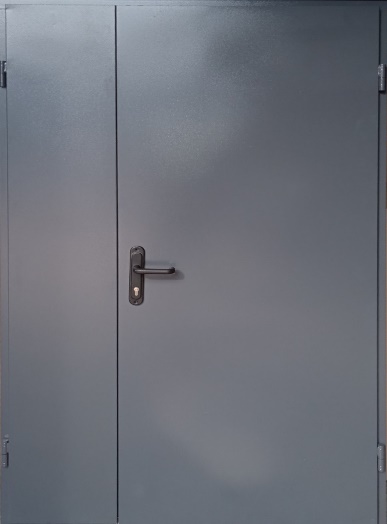 Двері вхідні технічніДвері вхідні, полуторні, металеві,броньовані, зовнішні/внутрішніКлас: економКількість петель - 2 (зовнішні)За типом відкриття - правіКількість замків - 2 шт.Основний замок – циліндричнийПокриття зовні - металНаповнювач - мінеральна ватаПокриття - порошково-полімернеРозмір дверного блоку - 1200x2050 ммТовщина металу полотна - 1.1 ммТовщина дверного полотна - 45 ммТовщина дверного короба  - 40 ммВ вартість включено демонтаж старих та встановлення нових дверей3 шт.2Двері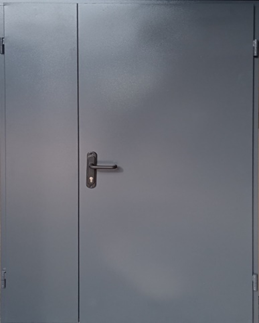 Двері вхідні технічніДвері вхідні, полуторні, металеві,броньовані, зовнішні/внутрішніКлас: економКількість петель - 2 (зовнішні)За типом відкриття - правіКількість замків - 2 шт.Основний замок – циліндричнийПокриття зовні - металНаповнювач - мінеральна ватаПокриття - порошково-полімерне;Розмір дверного блоку– 1200 x 1900 ммТовщина металу полотна - 1.1 ммТовщина дверного полотна - 45 ммТовщина дверного короба  - 40 ммВ вартість включено демонтаж старих та встановлення нових дверей1 шт.3Двері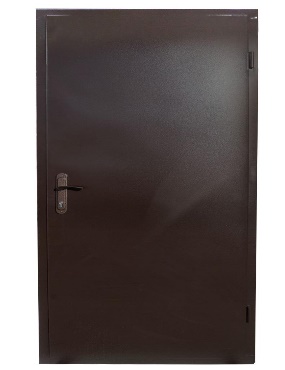 Двері технічніДвері вхідні, металевіКлас: економКількість петель - 2 (зовнішні)За типом відкриття - правіКількість замків - 1 шт.Основний замок – циліндричнийПокриття зовні - металНаповнювач - мінеральна ватаПокриття - порошково-полімернеВикористання - зовнішнє/внутрішнєРозмір дверного блоку - 2030x960 ммТовщина металу полотна - 0.5 ммТовщина дверного полотна - 30 ммТовщина дверного короба - 30 ммТовщина металу короба - 0.8 ммВ вартість включено демонтаж старих та встановлення нових дверей1 шт.